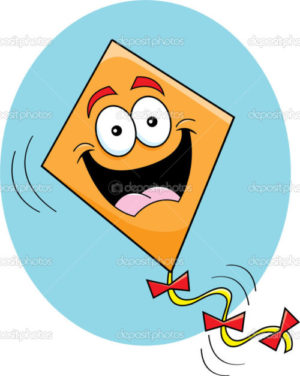 MATEŘSKÁ ŠKOLA KŘÍŽKOVSKÉHOVYÚČTOVÁNÍ   PRÁZDNINOVÝCH   PLATEBV MŠ Křížkovského dne 14. 9. 2017 v době od 14,00 do 16.15 hodin bude vedoucí školní jídelny (p. Prejdová) vyúčtovávat stravné za prázdniny.